Curriculum, Instruction, and AssessmentBoard AgendaWednesday, October 24, 2018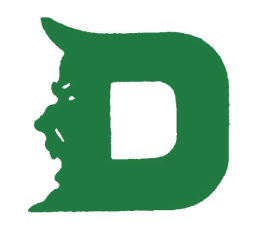 PROFESSIONAL DEVELOPMENTWe are having a data day for each school building this year.  The HS Data Day is on Wednesday, October 31 and the LES Data Day is on November 1.  During this Data Day, we are reviewing the new Accountability Model, each school’s recently released KPREP data and trend data over the last few years, and individual student data.For our first PL day in November, a focus will be on analyzing KPREP data and creating the CSIP/CDIP.ASSESSMENTTeachers have been discussing classroom assessment data at Flashback meetings at LES and PLC meetings at DHS.Students at the HS recently took the CERT assessment and students have been placed in appropriate interventions. The ACT has been rescheduled for Tuesday, October 30.CURRICULUM/INSTRUCTIONWe have been conducting “Deeper Dive” Walkthroughs in every grade level and content area.  We have completed seven walkthroughs and have seven walkthroughs remaining.NEW TEACHERSDuring our third New Teacher Meeting, Angie Buschle attended the meeting and shared her expertise in providing Accommodations and meeting the needs of all students.  